Bridging the Employment Gap SeriesGrounds MaintenanceChart Aligning the Curriculum to the OALCFIntroductionThis Grounds Maintenance Curriculum was originally produced in 2008 as part of the Bridging the Employment Gap series of occupation-related manuals, and is aligned to the Essential Skills, as defined by Human Resources and Skills Development Canada (HRSDC).  With the implementation in Ontario of the Ontario Adult Literacy Curriculum Framework (OALCF), Simcoe/Muskoka Literacy Network has now aligned all the curriculum manuals to the competencies, task groups, and complexity levels of the OALCF.  While not all of the activities in this curriculum are tasks, in the truest definition, they have all been aligned for the benefit and convenience of practitioners and students who are using the curriculum.  The alignments were made using several assumptions and agreements:The curricula are used by a student-tutor pair or by a group of students with a practitioner (paid or volunteer).Competencies and task groups were selected based on the actual instructions to the practitioner as written for that activity.  Suggested or optional steps and additional activities have not been aligned.  If you include these optional steps or do the additional or suggested activities, additional competencies and/or changes to complexity levels may result.  In some cases, an instruction may be rather unclear.  For example, an instruction may say to  “use” one of the teaching aids or something from another resource; unless the instruction specifically states that the teaching aid would be given to or used with the student, we have assumed that it pertains to the practitioner only .If the instructions say to use an activity from another section of the curriculum or from another curriculum, then it will be aligned in that curriculum, and you will need to consult the alignment chart for that section or curriculum. Some of the activities are skill-building activities leading to a task or competency.  Therefore, in some cases, a competency or task group has been selected based on the task or competency being developed.In some activities, there is a fairly substantial amount of presentation and/or demonstration by the practitioner, and the student needs to use this information in associated activities afterwards.  In this case, competency A3 will be included in the chart for that activity.These curricula may be used with a tutor-student pair or in a group setting of several students and a practitioner.  Throughout the curricula there are many activities where the practitioner asks simple questions of the students.  Even though there may be more than one student present, the interchange needed to answer the questions is direct between the practitioner and the student answering.  In this case, competency B1.1 has been selected.If the activity instructions specify “Discuss” and it is clear that a more complex exchange of information and opinion is required, then B1.2 has been selected.   	  Please contact us if you have any comments or suggestions about this alignment chart.         Phone: 705-326-7227                               E-mail: simcoe.muskoka@literacynetwork.ca      Address:  575 West St. S., Unit 15, Orillia, ON  L3V 7N6       Website: www.nald.ca/smln     Simcoe/Muskoka Literacy Network is grateful for funding from the Ministry of Training, Colleges and Universities – Employment Ontario to complete this project.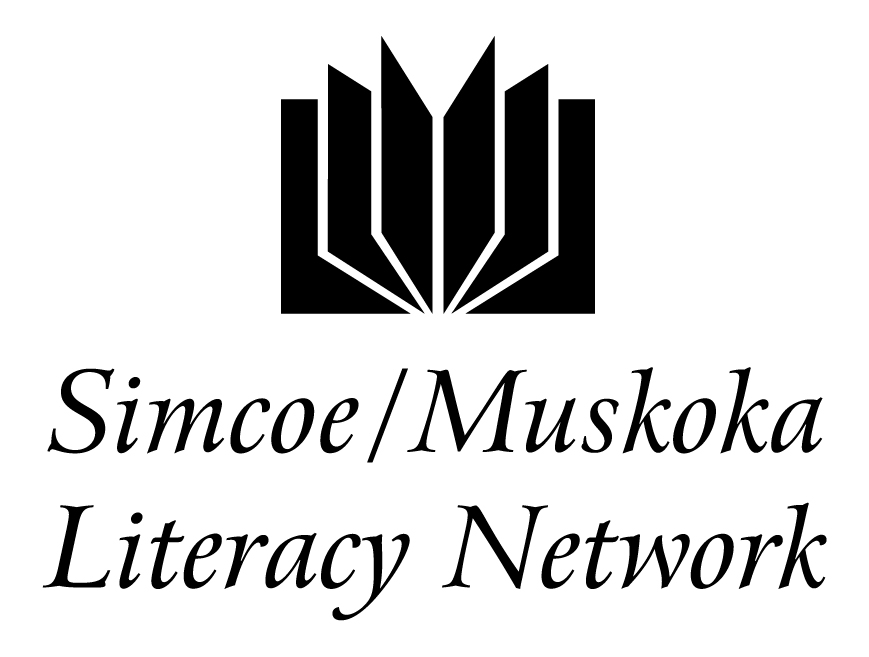 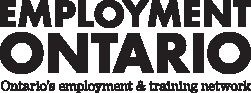 This Employment Ontario project was funded by the Ontario government.                                                                        Grounds Maintenance - Safety                                                                        Grounds Maintenance - Safety                                                                        Grounds Maintenance - Safety                                                                        Grounds Maintenance - Safety                                                                        Grounds Maintenance - Safety                                                                        Grounds Maintenance - Safety                                                                        Grounds Maintenance - Safety                                                                        Grounds Maintenance - Safety                                                                        Grounds Maintenance - Safety                                                                        Grounds Maintenance - Safety                                                                        Grounds Maintenance - Safety                                                                        Grounds Maintenance - Safety                                                                        Grounds Maintenance - Safety                                                                        Grounds Maintenance - Safety                                                                        Grounds Maintenance - Safety                                                                        Grounds Maintenance - Safety                                                                        Grounds Maintenance - Safety                                                                        Grounds Maintenance - Safety                                                                        Grounds Maintenance - Safety                                                                        Grounds Maintenance - Safety                                                                        Grounds Maintenance - Safety                                                                        Grounds Maintenance - Safety                                                                        Grounds Maintenance - Safety                                                                        Grounds Maintenance - Safety                                                                        Grounds Maintenance - Safety                                                                        Grounds Maintenance - Safety                                                                        Grounds Maintenance - Safety                                                                        Grounds Maintenance - Safety                                                                        Grounds Maintenance - Safety                                                                        Grounds Maintenance - Safety                                                                        Grounds Maintenance - Safety                                                                        Grounds Maintenance - Safety                                                                        Grounds Maintenance - Safety                                                                        Grounds Maintenance - Safety                                                                        Grounds Maintenance - Safety                                                                        Grounds Maintenance - Safety                                                                        Grounds Maintenance - Safety                                                                        Grounds Maintenance - SafetyCompetencyFind and Use informationFind and Use informationFind and Use informationFind and Use informationFind and Use informationFind and Use informationFind and Use informationCommunicate Ideas & InformationCommunicate Ideas & InformationCommunicate Ideas & InformationCommunicate Ideas & InformationCommunicate Ideas & InformationCommunicate Ideas & InformationCommunicate Ideas & InformationCommunicate Ideas & InformationCommunicate Ideas & InformationCommunicate Ideas & InformationUnderstand & Use NumbersUnderstand & Use NumbersUnderstand & Use NumbersUnderstand & Use NumbersUnderstand & Use NumbersUnderstand & Use NumbersUnderstand & Use NumbersUnderstand & Use NumbersUnderstand & Use NumbersUnderstand & Use NumbersUnderstand & Use NumbersUnderstand & Use NumbersUse Digital TechnologyUse Digital TechnologyUse Digital TechnologyManage LearningManage LearningManage LearningEngage With OthersTask Group Read Continuous TextInterpret DocumentsExtract information from films, broadcasts and presentationsInteract with othersWrite continuous textComplete and create documentsExpress oneself creativityManage Money Manage TimeUse MeasuresManage DataUse Digital TechnologyUse Digital TechnologyUse Digital TechnologyManage LearningManage LearningManage LearningEngage With OthersTask Group #A1. 1A1,2A1.3A2.1A2.2A2.3A3B1.1B1.2B1.3B2.1B2.1B2.3B3.1B3.2B3.3B4C1.1C1.2C1.3C2.1C2.2C2.3C3.1C3.2C3.3C4.1C4.2C4.3D.1D.2D.3E.1E,.2E.3FActivity1. Rights and        ResponsibilitiesActivity2. Everyone has a       part to playActivity3. The Employer     plays a partActivity4. HazardsActivity5. Learn how to     protect yourselfActivity6. Personal     Protective     Equipment (PPE)Activity7. Safe Operating     Procedures (SOP)Activity8. Emergency     ProceduresActivity9. Protecting     YourselfActivity10.Reporting InjuriesActivity11.Special risksActivityDemo – Task 1ActivityDemo – Task 2ActivityWhat I Have Learned & Skills PracticedGrounds Maintenance – Hazardous Product LabelsGrounds Maintenance – Hazardous Product LabelsGrounds Maintenance – Hazardous Product LabelsGrounds Maintenance – Hazardous Product LabelsGrounds Maintenance – Hazardous Product LabelsGrounds Maintenance – Hazardous Product LabelsGrounds Maintenance – Hazardous Product LabelsGrounds Maintenance – Hazardous Product LabelsGrounds Maintenance – Hazardous Product LabelsGrounds Maintenance – Hazardous Product LabelsGrounds Maintenance – Hazardous Product LabelsGrounds Maintenance – Hazardous Product LabelsGrounds Maintenance – Hazardous Product LabelsGrounds Maintenance – Hazardous Product LabelsGrounds Maintenance – Hazardous Product LabelsGrounds Maintenance – Hazardous Product LabelsGrounds Maintenance – Hazardous Product LabelsGrounds Maintenance – Hazardous Product LabelsGrounds Maintenance – Hazardous Product LabelsGrounds Maintenance – Hazardous Product LabelsGrounds Maintenance – Hazardous Product LabelsGrounds Maintenance – Hazardous Product LabelsGrounds Maintenance – Hazardous Product LabelsGrounds Maintenance – Hazardous Product LabelsGrounds Maintenance – Hazardous Product LabelsGrounds Maintenance – Hazardous Product LabelsGrounds Maintenance – Hazardous Product LabelsGrounds Maintenance – Hazardous Product LabelsGrounds Maintenance – Hazardous Product LabelsGrounds Maintenance – Hazardous Product LabelsGrounds Maintenance – Hazardous Product LabelsGrounds Maintenance – Hazardous Product LabelsGrounds Maintenance – Hazardous Product LabelsGrounds Maintenance – Hazardous Product LabelsGrounds Maintenance – Hazardous Product LabelsGrounds Maintenance – Hazardous Product LabelsGrounds Maintenance – Hazardous Product LabelsGrounds Maintenance – Hazardous Product LabelsCompetencyFind and Use informationFind and Use informationFind and Use informationFind and Use informationFind and Use informationFind and Use informationFind and Use informationCommunicate Ideas & InformationCommunicate Ideas & InformationCommunicate Ideas & InformationCommunicate Ideas & InformationCommunicate Ideas & InformationCommunicate Ideas & InformationCommunicate Ideas & InformationCommunicate Ideas & InformationCommunicate Ideas & InformationCommunicate Ideas & InformationUnderstand & Use NumbersUnderstand & Use NumbersUnderstand & Use NumbersUnderstand & Use NumbersUnderstand & Use NumbersUnderstand & Use NumbersUnderstand & Use NumbersUnderstand & Use NumbersUnderstand & Use NumbersUnderstand & Use NumbersUnderstand & Use NumbersUnderstand & Use NumbersUse Digital TechnologyUse Digital TechnologyUse Digital TechnologyManage LearningManage LearningManage LearningEngage With OthersTask Group Read Continuous TextInterpret DocumentsExtract information from films, broadcasts and presentationsInteract with othersWrite continuous textComplete and create documentsExpress oneself creativityManage Money Manage TimeUse MeasuresManage DataUse Digital TechnologyUse Digital TechnologyUse Digital TechnologyManage LearningManage LearningManage LearningEngage With OthersTask Group #A1. 1A1,2A1.3A2.1A2.2A2.3A3B1.1B1.2B1.3B2.1B2.1B2.3B3.1B3.2B3.3B4C1.1C1.2C1.3C2.1C2.2C2.3C3.1C3.2C3.3C4.1C4.2C4.3D.1D.2D.3E.1E,.2E.3FActivity1.  HazardsActivity2. Hazards in the        workplaceActivity3. LabelsActivity4. Hazard SymbolsActivity5. Examining     WHMIS labelsActivity6. Why do we need    protection?Activity7. PoisonActivity8. Poison     (poisonous):    PreventionActivity9. Poison     (poisonous):   Be safeActivity10. CorrosiveActivity11.Spilling corrosive      MaterialsActivity12.Corrosive: be     safeActivity13.FlammableActivity14. Flammable risks:      be safeActivity15. Explosive/       compressed gasActivity16. Other WHMIS      symbolsActivity17. No MixingActivity18. Unknown symbolActivityDemo – Task 1ActivityDemo – Task 2 ActivityDemo – Task 3ActivityWhat I Have Learned & Skills PracticedGrounds Maintenance – ToolsGrounds Maintenance – ToolsGrounds Maintenance – ToolsGrounds Maintenance – ToolsGrounds Maintenance – ToolsGrounds Maintenance – ToolsGrounds Maintenance – ToolsGrounds Maintenance – ToolsGrounds Maintenance – ToolsGrounds Maintenance – ToolsGrounds Maintenance – ToolsGrounds Maintenance – ToolsGrounds Maintenance – ToolsGrounds Maintenance – ToolsGrounds Maintenance – ToolsGrounds Maintenance – ToolsGrounds Maintenance – ToolsGrounds Maintenance – ToolsGrounds Maintenance – ToolsGrounds Maintenance – ToolsGrounds Maintenance – ToolsGrounds Maintenance – ToolsGrounds Maintenance – ToolsGrounds Maintenance – ToolsGrounds Maintenance – ToolsGrounds Maintenance – ToolsGrounds Maintenance – ToolsGrounds Maintenance – ToolsGrounds Maintenance – ToolsGrounds Maintenance – ToolsGrounds Maintenance – ToolsGrounds Maintenance – ToolsGrounds Maintenance – ToolsGrounds Maintenance – ToolsGrounds Maintenance – ToolsGrounds Maintenance – ToolsGrounds Maintenance – ToolsGrounds Maintenance – ToolsCompetencyFind and Use informationFind and Use informationFind and Use informationFind and Use informationFind and Use informationFind and Use informationFind and Use informationCommunicate Ideas & InformationCommunicate Ideas & InformationCommunicate Ideas & InformationCommunicate Ideas & InformationCommunicate Ideas & InformationCommunicate Ideas & InformationCommunicate Ideas & InformationCommunicate Ideas & InformationCommunicate Ideas & InformationCommunicate Ideas & InformationUnderstand & Use NumbersUnderstand & Use NumbersUnderstand & Use NumbersUnderstand & Use NumbersUnderstand & Use NumbersUnderstand & Use NumbersUnderstand & Use NumbersUnderstand & Use NumbersUnderstand & Use NumbersUnderstand & Use NumbersUnderstand & Use NumbersUnderstand & Use NumbersUse Digital TechnologyUse Digital TechnologyUse Digital TechnologyManage LearningManage LearningManage LearningEngage With OthersTask Group Read Continuous TextInterpret DocumentsExtract information from films, broadcasts and presentationsInteract with othersWrite continuous textComplete and create documentsExpress oneself creativityManage Money Manage TimeUse MeasuresManage DataUse Digital TechnologyUse Digital TechnologyUse Digital TechnologyManage LearningManage LearningManage LearningEngage With OthersTask Group #A1. 1A1,2A1.3A2.1A2.2A2.3A3B1.1B1.2B1.3B2.1B2.1B2.3B3.1B3.2B3.3B4C1.1C1.2C1.3C2.1C2.2C2.3C3.1C3.2C3.3C4.1C4.2C4.3D.1D.2D.3E.1E,.2E.3FActivity1.  Maintenance      ExperienceActivity2.  ToolsActivity3.  FastenersActivity4.  Hammer and         nailsActivity5.  Measuring      nailsActivity6.  Screws and      ScrewdriversActivity7. Length of screwsActivity8. Nuts, bolts and     WashersActivity9. WrenchesActivity10.Wrenches and      pliersActivity11.Saws Activity12.Power ToolsActivity13.Tool fastener     match Activity14.What is the      Toolbox?Activity15. On the jobActivity16.Looking after      tools Activity17.Tool safetyActivityDemo – Task 1ActivityDemo – Task 2ActivityDemo – Task 3ActivityDemo – Task 4ActivityWhat I Have Learned & Skills PracticedGrounds Maintenance – Garden and Lawn Tasks and ToolsGrounds Maintenance – Garden and Lawn Tasks and ToolsGrounds Maintenance – Garden and Lawn Tasks and ToolsGrounds Maintenance – Garden and Lawn Tasks and ToolsGrounds Maintenance – Garden and Lawn Tasks and ToolsGrounds Maintenance – Garden and Lawn Tasks and ToolsGrounds Maintenance – Garden and Lawn Tasks and ToolsGrounds Maintenance – Garden and Lawn Tasks and ToolsGrounds Maintenance – Garden and Lawn Tasks and ToolsGrounds Maintenance – Garden and Lawn Tasks and ToolsGrounds Maintenance – Garden and Lawn Tasks and ToolsGrounds Maintenance – Garden and Lawn Tasks and ToolsGrounds Maintenance – Garden and Lawn Tasks and ToolsGrounds Maintenance – Garden and Lawn Tasks and ToolsGrounds Maintenance – Garden and Lawn Tasks and ToolsGrounds Maintenance – Garden and Lawn Tasks and ToolsGrounds Maintenance – Garden and Lawn Tasks and ToolsGrounds Maintenance – Garden and Lawn Tasks and ToolsGrounds Maintenance – Garden and Lawn Tasks and ToolsGrounds Maintenance – Garden and Lawn Tasks and ToolsGrounds Maintenance – Garden and Lawn Tasks and ToolsGrounds Maintenance – Garden and Lawn Tasks and ToolsGrounds Maintenance – Garden and Lawn Tasks and ToolsGrounds Maintenance – Garden and Lawn Tasks and ToolsGrounds Maintenance – Garden and Lawn Tasks and ToolsGrounds Maintenance – Garden and Lawn Tasks and ToolsGrounds Maintenance – Garden and Lawn Tasks and ToolsGrounds Maintenance – Garden and Lawn Tasks and ToolsGrounds Maintenance – Garden and Lawn Tasks and ToolsGrounds Maintenance – Garden and Lawn Tasks and ToolsGrounds Maintenance – Garden and Lawn Tasks and ToolsGrounds Maintenance – Garden and Lawn Tasks and ToolsGrounds Maintenance – Garden and Lawn Tasks and ToolsGrounds Maintenance – Garden and Lawn Tasks and ToolsGrounds Maintenance – Garden and Lawn Tasks and ToolsGrounds Maintenance – Garden and Lawn Tasks and ToolsGrounds Maintenance – Garden and Lawn Tasks and ToolsGrounds Maintenance – Garden and Lawn Tasks and ToolsCompetencyFind and Use informationFind and Use informationFind and Use informationFind and Use informationFind and Use informationFind and Use informationFind and Use informationCommunicate Ideas & InformationCommunicate Ideas & InformationCommunicate Ideas & InformationCommunicate Ideas & InformationCommunicate Ideas & InformationCommunicate Ideas & InformationCommunicate Ideas & InformationCommunicate Ideas & InformationCommunicate Ideas & InformationCommunicate Ideas & InformationUnderstand & Use NumbersUnderstand & Use NumbersUnderstand & Use NumbersUnderstand & Use NumbersUnderstand & Use NumbersUnderstand & Use NumbersUnderstand & Use NumbersUnderstand & Use NumbersUnderstand & Use NumbersUnderstand & Use NumbersUnderstand & Use NumbersUnderstand & Use NumbersUse Digital TechnologyUse Digital TechnologyUse Digital TechnologyManage LearningManage LearningManage LearningEngage With OthersTask Group Read Continuous TextInterpret DocumentsExtract information from films, broadcasts and presentationsInteract with othersWrite continuous textComplete and create documentsExpress oneself creativityManage Money Manage TimeUse MeasuresManage DataUse Digital TechnologyUse Digital TechnologyUse Digital TechnologyManage LearningManage LearningManage LearningEngage With OthersTask Group #A1. 1A1,2A1.3A2.1A2.2A2.3A3B1.1B1.2B1.3B2.1B2.1B2.3B3.1B3.2B3.3B4C1.1C1.2C1.3C2.1C2.2C2.3C3.1C3.2C3.3C4.1C4.2C4.3D.1D.2D.3E.1E,.2E.3FActivity1. MaintenanceActivity2. ToolsActivity3. DiggingActivity4. RakingActivity5. Using a     wheelbarrowActivity6. All year roundActivity7. Pest ControlActivity8. Power     EquipmentActivity9. Removal of     GraffitiActivity10.Garbage      ContainersActivity11.LitterActivity12.RepairsActivityDemo – Task 1ActivityDemo – Task 2ActivityDemo – Task 3ActivityWhat I Have Learned & Skills PracticedGrounds Maintenance – LawnmowersGrounds Maintenance – LawnmowersGrounds Maintenance – LawnmowersGrounds Maintenance – LawnmowersGrounds Maintenance – LawnmowersGrounds Maintenance – LawnmowersGrounds Maintenance – LawnmowersGrounds Maintenance – LawnmowersGrounds Maintenance – LawnmowersGrounds Maintenance – LawnmowersGrounds Maintenance – LawnmowersGrounds Maintenance – LawnmowersGrounds Maintenance – LawnmowersGrounds Maintenance – LawnmowersGrounds Maintenance – LawnmowersGrounds Maintenance – LawnmowersGrounds Maintenance – LawnmowersGrounds Maintenance – LawnmowersGrounds Maintenance – LawnmowersGrounds Maintenance – LawnmowersGrounds Maintenance – LawnmowersGrounds Maintenance – LawnmowersGrounds Maintenance – LawnmowersGrounds Maintenance – LawnmowersGrounds Maintenance – LawnmowersGrounds Maintenance – LawnmowersGrounds Maintenance – LawnmowersGrounds Maintenance – LawnmowersGrounds Maintenance – LawnmowersGrounds Maintenance – LawnmowersGrounds Maintenance – LawnmowersGrounds Maintenance – LawnmowersGrounds Maintenance – LawnmowersGrounds Maintenance – LawnmowersGrounds Maintenance – LawnmowersGrounds Maintenance – LawnmowersGrounds Maintenance – LawnmowersGrounds Maintenance – LawnmowersCompetencyFind and Use informationFind and Use informationFind and Use informationFind and Use informationFind and Use informationFind and Use informationFind and Use informationCommunicate Ideas & InformationCommunicate Ideas & InformationCommunicate Ideas & InformationCommunicate Ideas & InformationCommunicate Ideas & InformationCommunicate Ideas & InformationCommunicate Ideas & InformationCommunicate Ideas & InformationCommunicate Ideas & InformationCommunicate Ideas & InformationUnderstand & Use NumbersUnderstand & Use NumbersUnderstand & Use NumbersUnderstand & Use NumbersUnderstand & Use NumbersUnderstand & Use NumbersUnderstand & Use NumbersUnderstand & Use NumbersUnderstand & Use NumbersUnderstand & Use NumbersUnderstand & Use NumbersUnderstand & Use NumbersUse Digital TechnologyUse Digital TechnologyUse Digital TechnologyManage LearningManage LearningManage LearningEngage With OthersTask Group Read Continuous TextInterpret DocumentsExtract information from films, broadcasts and presentationsInteract with othersWrite continuous textComplete and create documentsExpress oneself creativityManage Money Manage TimeUse MeasuresManage DataUse Digital TechnologyUse Digital TechnologyUse Digital TechnologyManage LearningManage LearningManage LearningEngage With OthersTask Group #A1. 1A1,2A1.3A2.1A2.2A2.3A3B1.1B1.2B1.3B2.1B2.1B2.3B3.1B3.2B3.3B4C1.1C1.2C1.3C2.1C2.2C2.3C3.1C3.2C3.3C4.1C4.2C4.3D.1D.2D.3E.1E,.2E.3FActivity1. LawnmowersActivity2. Safety firstActivity3. ChokeActivity4. PrimerActivity5. Throttle and fuel        valveActivity6. Safety bar and         starting cordActivity7. Gas tankActivity8. Blades and height     leversActivity9. SpeedometerActivity10.Starting the      lawnmowerActivity11.Cutting the lawn      in patterns ActivityDemo – Task 1ActivityDemo – Task 2ActivityDemo – Task 3ActivityDemo – Task 4ActivityWhat I Have Learned & Skills PracticedGrounds Maintenance – Flower GardensGrounds Maintenance – Flower GardensGrounds Maintenance – Flower GardensGrounds Maintenance – Flower GardensGrounds Maintenance – Flower GardensGrounds Maintenance – Flower GardensGrounds Maintenance – Flower GardensGrounds Maintenance – Flower GardensGrounds Maintenance – Flower GardensGrounds Maintenance – Flower GardensGrounds Maintenance – Flower GardensGrounds Maintenance – Flower GardensGrounds Maintenance – Flower GardensGrounds Maintenance – Flower GardensGrounds Maintenance – Flower GardensGrounds Maintenance – Flower GardensGrounds Maintenance – Flower GardensGrounds Maintenance – Flower GardensGrounds Maintenance – Flower GardensGrounds Maintenance – Flower GardensGrounds Maintenance – Flower GardensGrounds Maintenance – Flower GardensGrounds Maintenance – Flower GardensGrounds Maintenance – Flower GardensGrounds Maintenance – Flower GardensGrounds Maintenance – Flower GardensGrounds Maintenance – Flower GardensGrounds Maintenance – Flower GardensGrounds Maintenance – Flower GardensGrounds Maintenance – Flower GardensGrounds Maintenance – Flower GardensGrounds Maintenance – Flower GardensGrounds Maintenance – Flower GardensGrounds Maintenance – Flower GardensGrounds Maintenance – Flower GardensGrounds Maintenance – Flower GardensGrounds Maintenance – Flower GardensGrounds Maintenance – Flower GardensCompetencyFind and Use informationFind and Use informationFind and Use informationFind and Use informationFind and Use informationFind and Use informationFind and Use informationCommunicate Ideas & InformationCommunicate Ideas & InformationCommunicate Ideas & InformationCommunicate Ideas & InformationCommunicate Ideas & InformationCommunicate Ideas & InformationCommunicate Ideas & InformationCommunicate Ideas & InformationCommunicate Ideas & InformationCommunicate Ideas & InformationUnderstand & Use NumbersUnderstand & Use NumbersUnderstand & Use NumbersUnderstand & Use NumbersUnderstand & Use NumbersUnderstand & Use NumbersUnderstand & Use NumbersUnderstand & Use NumbersUnderstand & Use NumbersUnderstand & Use NumbersUnderstand & Use NumbersUnderstand & Use NumbersUse Digital TechnologyUse Digital TechnologyUse Digital TechnologyManage LearningManage LearningManage LearningEngage With OthersTask Group Read Continuous TextInterpret DocumentsExtract information from films, broadcasts and presentationsInteract with othersWrite continuous textComplete and create documentsExpress oneself creativityManage Money Manage TimeUse MeasuresManage DataUse Digital TechnologyUse Digital TechnologyUse Digital TechnologyManage LearningManage LearningManage LearningEngage With OthersTask Group #A1. 1A1,2A1.3A2.1A2.2A2.3A3B1.1B1.2B1.3B2.1B2.1B2.3B3.1B3.2B3.3B4C1.1C1.2C1.3C2.1C2.2C2.3C3.1C3.2C3.3C4.1C4.2C4.3D.1D.2D.3E.1E,.2E.3FActivity1. Garden and     planting     experienceActivity2. Preparing the bedActivity3. PlantingActivity4. Spacing the plantsActivity5. BulbsActivity6. Planting bulbsActivity7. WateringActivity8. Mixing and    applying fertilizerActivity9. Deadheading,   weeding, mulchingActivity10.Shrubs,perennials, annualsActivityDemo – Task 1ActivityDemo – Task 2ActivityWhat I Have Learned & Skills PracticedGrounds Maintenance – Communicating on the JobGrounds Maintenance – Communicating on the JobGrounds Maintenance – Communicating on the JobGrounds Maintenance – Communicating on the JobGrounds Maintenance – Communicating on the JobGrounds Maintenance – Communicating on the JobGrounds Maintenance – Communicating on the JobGrounds Maintenance – Communicating on the JobGrounds Maintenance – Communicating on the JobGrounds Maintenance – Communicating on the JobGrounds Maintenance – Communicating on the JobGrounds Maintenance – Communicating on the JobGrounds Maintenance – Communicating on the JobGrounds Maintenance – Communicating on the JobGrounds Maintenance – Communicating on the JobGrounds Maintenance – Communicating on the JobGrounds Maintenance – Communicating on the JobGrounds Maintenance – Communicating on the JobGrounds Maintenance – Communicating on the JobGrounds Maintenance – Communicating on the JobGrounds Maintenance – Communicating on the JobGrounds Maintenance – Communicating on the JobGrounds Maintenance – Communicating on the JobGrounds Maintenance – Communicating on the JobGrounds Maintenance – Communicating on the JobGrounds Maintenance – Communicating on the JobGrounds Maintenance – Communicating on the JobGrounds Maintenance – Communicating on the JobGrounds Maintenance – Communicating on the JobGrounds Maintenance – Communicating on the JobGrounds Maintenance – Communicating on the JobGrounds Maintenance – Communicating on the JobGrounds Maintenance – Communicating on the JobGrounds Maintenance – Communicating on the JobGrounds Maintenance – Communicating on the JobGrounds Maintenance – Communicating on the JobGrounds Maintenance – Communicating on the JobGrounds Maintenance – Communicating on the JobCompetencyFind and Use informationFind and Use informationFind and Use informationFind and Use informationFind and Use informationFind and Use informationFind and Use informationCommunicate Ideas & InformationCommunicate Ideas & InformationCommunicate Ideas & InformationCommunicate Ideas & InformationCommunicate Ideas & InformationCommunicate Ideas & InformationCommunicate Ideas & InformationCommunicate Ideas & InformationCommunicate Ideas & InformationCommunicate Ideas & InformationUnderstand & Use NumbersUnderstand & Use NumbersUnderstand & Use NumbersUnderstand & Use NumbersUnderstand & Use NumbersUnderstand & Use NumbersUnderstand & Use NumbersUnderstand & Use NumbersUnderstand & Use NumbersUnderstand & Use NumbersUnderstand & Use NumbersUnderstand & Use NumbersUse Digital TechnologyUse Digital TechnologyUse Digital TechnologyManage LearningManage LearningManage LearningEngage With OthersTask Group Read Continuous TextInterpret DocumentsExtract information from films, broadcasts and presentationsInteract with othersWrite continuous textComplete and create documentsExpress oneself creativityManage Money Manage TimeUse MeasuresManage DataUse Digital TechnologyUse Digital TechnologyUse Digital TechnologyManage LearningManage LearningManage LearningEngage With OthersTask Group #A1. 1A1,2A1.3A2.1A2.2A2.3A3B1.1B1.2B1.3B2.1B2.1B2.3B3.1B3.2B3.3B4C1.1C1.2C1.3C2.1C2.2C2.3C3.1C3.2C3.3C4.1C4.2C4.3D.1D.2D.3E.1E,.2E.3FActivity1. TimesheetsActivity2. Crew timesheetsActivity3. QuotationsActivity4. Invoice- work     orderActivity5. Back upActivityDemo – Task 1ActivityDemo – Task 2ActivityDemo – Task 3ActivityWhat I Have Learned & Skills Practiced